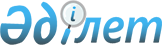 О внесении изменений в состав рабочей группы по координации проекта "Евразийская сеть промышленной кооперации, субконтрактации и трансфера технологий"Распоряжение Коллегии Евразийской экономической комиссии от 23 августа 2022 года № 138.
      1. Внести в состав рабочей группы по координации проекта "состав", утвержденный распоряжением Совета Евразийской экономической комиссии от 18 ноября 2019 г. № 38, следующие изменения:
      а) включить в состав рабочей группы следующих лиц:
      б) указать новую должность члена рабочей группы:
      в) исключить из состава рабочей группы Арзыкулову Н.М., Борончиева Ш.И. и Жетписову А.К.
      2. Настоящее распоряжение вступает в силу с даты его опубликования на официальном сайте Евразийского экономического союза.
					© 2012. РГП на ПХВ «Институт законодательства и правовой информации Республики Казахстан» Министерства юстиции Республики Казахстан
				
От Республики Беларусь
От Республики Беларусь
От Республики Беларусь
Осипенко 
Сергей Юрьевич
–
заместитель директора по техническому развитию унитарного предприятия "ЦНИИТУ-ИТ"
Соловьев 
Сергей Анатольевич
–
генеральный директор открытого акционерного общества "ЦНИИТУ"
Тумель 
Сергей Александрович
–
советник генерального директора – руководитель проектного офиса "Одно окно ВЭД Республики Беларусь" открытого акционерного 
общества "Агентство внешнеэкономической деятельности"
Якушкин
Евгений Анатольевич
–
начальник управления электронных ресурсов научно-исследовательского республиканского унитарного предприятия "Межотраслевой научно-практический центр систем идентификации и электронных деловых операций" Национальной академии наук Беларуси
От Кыргызской Республики
От Кыргызской Республики
От Кыргызской Республики
Исаева
Вероника Владимировна
–
заместитель Министра экономики и коммерции Кыргызской Республики
Махмудов
Рустам Хасимович
–
главный специалист отдела инноваций и стратегического развития Государственного агентства интеллектуальной собственности и инноваций при Кабинете Министров Кыргызской Республики
Шаршенова
Индира Жанусаковна
–
заместитель Министра цифрового развития Кыргызской Республики
Шергазиева
Айдана Нурмаматовна
–
и. о. ведущего специалиста отдела международного сотрудничества и привлечения инвестиций Министерства цифрового развития Кыргызской Республики;
Атакулова
Айгуль Болотбековна
–
главный специалист отдела развития промышленности Министерства экономики и коммерции Кыргызской Республики;
      Председатель КоллегииЕвразийской экономической комиссии

М. Мясникович
